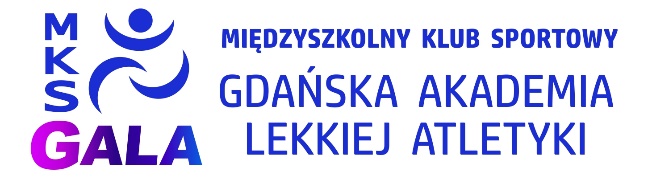 OŚWIADCZENIEZgoda na wyjazd na zawody.Ja niżej podpisana/y wyrażam zgodę na wyjazd mojego dziecka …………………………………………………………………. na zawody lekkoatletyczne, które odbędą się w …………………….………….. w dn. ………………….….………. .Wyjazd na zawody zorganizowany jest przez MKS Gdańska Akademia Lekkiej Atletyki, pod opieką klubowego trenera.W razie nieszczęśliwego wypadku wyrażam zgodę na ewentualne badania lekarskie i leczenie medyczne.Data, podpis rodzica lub opiekuna prawnego:…………..……………………………………………………….OŚWIADCZENIEZgoda na wyjazd na zawody.Ja niżej podpisana/y wyrażam zgodę na wyjazd mojego dziecka …………………………………………………………………. na zawody lekkoatletyczne, które odbędą się w …………………….………….. w dn. ………………….….………. .Wyjazd na zawody zorganizowany jest przez MKS Gdańska Akademia Lekkiej Atletyki, pod opieką klubowego trenera.W razie nieszczęśliwego wypadku wyrażam zgodę na ewentualne badania lekarskie i leczenie medyczne.Data, podpis rodzica lub opiekuna prawnego:…………..……………………………………………………….